УКРАЇНА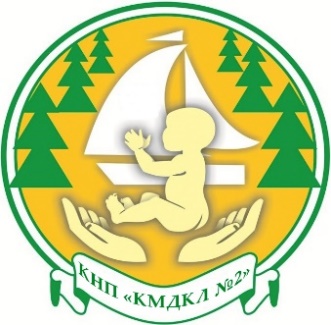 ВИКОНАВЧИЙ ОРГАН КИЇВСЬКОЇ МІСЬКОЇ РАДИ(КИЇВСЬКА МІСЬКА ДЕРЖАВНА АДМІНІСТРАЦІЯ)ДЕПАРТАМЕНТ ОХОРОНИ ЗДОРОВ'ЯКОМУНАЛЬНЕ НЕКОМЕРЦІЙНЕ ПІДПРИЄМСТВО«КИЇВСЬКА МІСЬКА ДИТЯЧА КЛІНІЧНА ЛІКАРНЯ №2»02125, м.Київ-125, проспект Алішера Навої,3,  телефон 201-37-02код ЕДРПОУ 05415941, Email: kmdkl2.kiev@gmail.com29.09.2020 р. №061/121-612/04Шановна пані Тетяна!Адміністрація Комунального некомерційного підприємства «Київська міська дитяча клінічна лікарня №2» на Ваш запит від 23.09.2020 р. надає інформацію про те, що на 2020 рік наявних вакантних місць для працевлаштування випускників вищих медичних навчальних закладів немає.З повагою,В.о. директора						Л.М. Воронюк